Муниципальное  общеобразовательное учреждение Погорельская основная школаОтчет о проведениинедели математикиОткрытие недели математики.-Оформление стенда в рекреации школы.-«Визитка»-«Рисуем, используя числа и геометрические фигуры».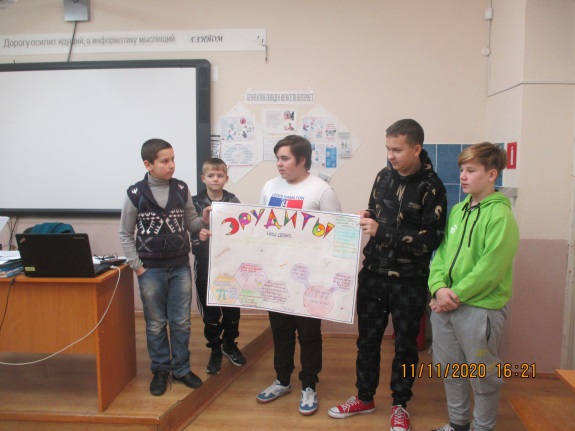 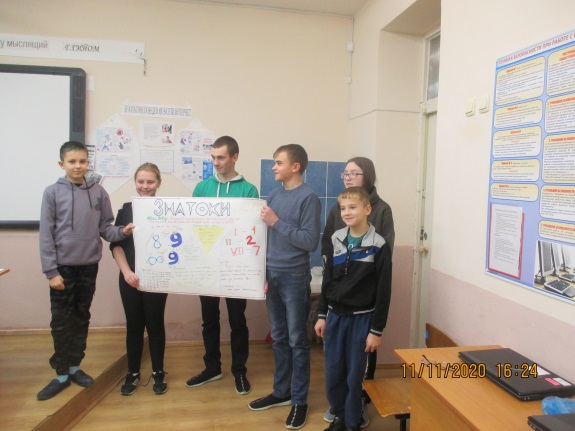 «Жизнь замечательных ученых-математиков», «История математики» (выступления учащихся) Математическая викторина: «Вездесущая математика» (Математическая ярмарка загадок в начальных классах.)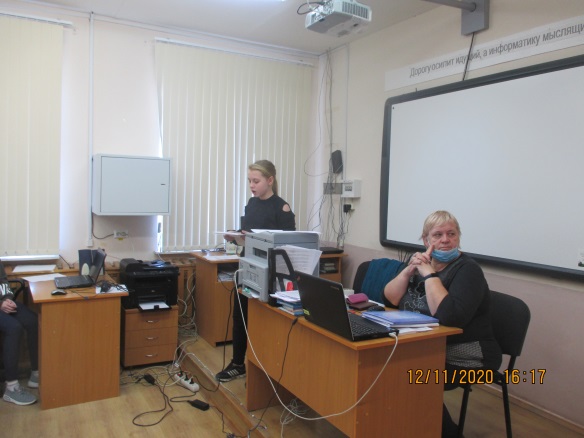 Математические «изюминки» Математическая викторина: «Вездесущая математика» (Математическая ярмарка загадок в подшефных классах.)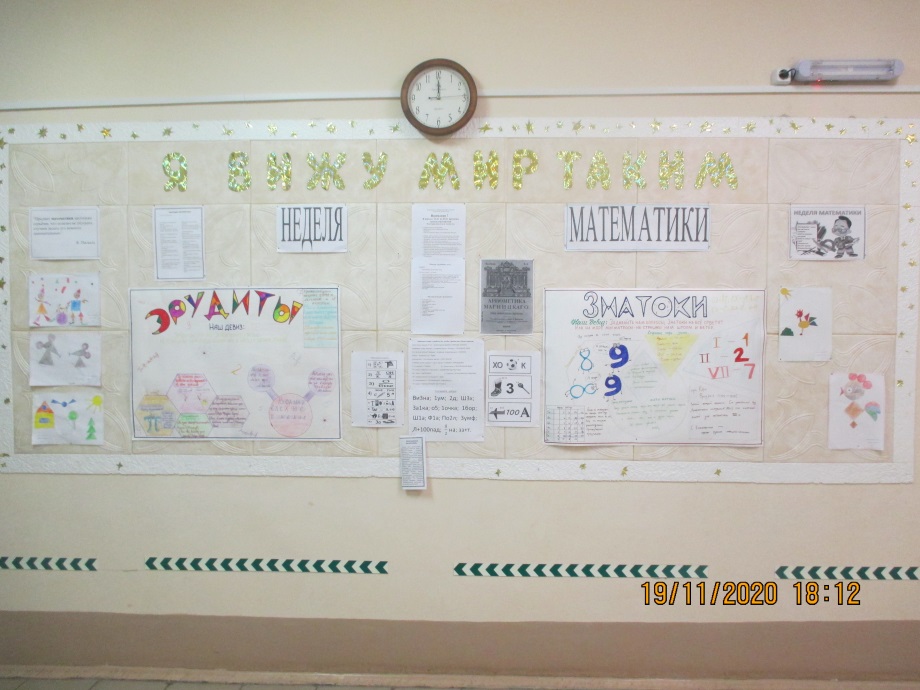 Математическая викторина: «Вездесущая математика» (Математическая ярмарка загадок в подшефных классах.) «Связь математики с другими науками(предметами)» , «Математика в профессиях»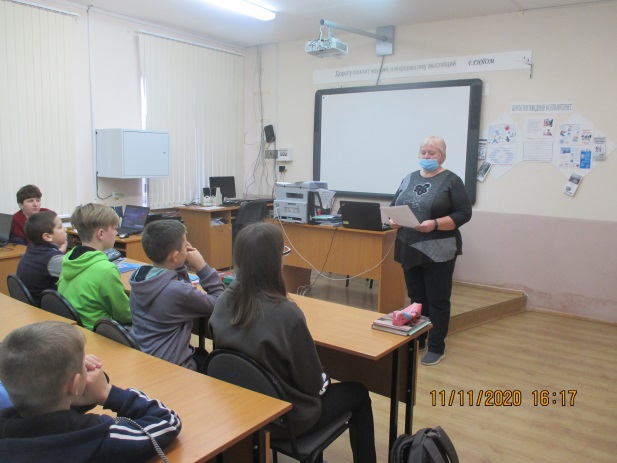 Итоговая математическая игра. Подведение итогов. Награждение.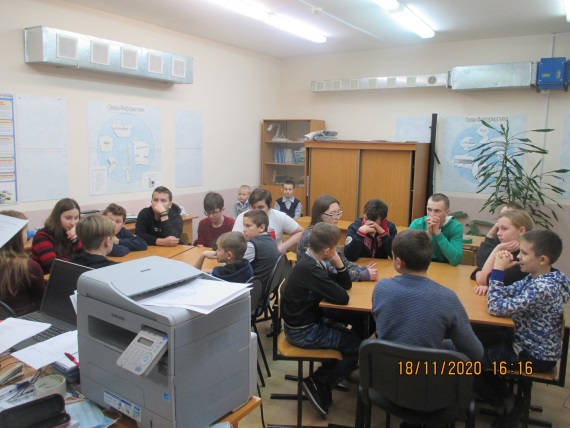 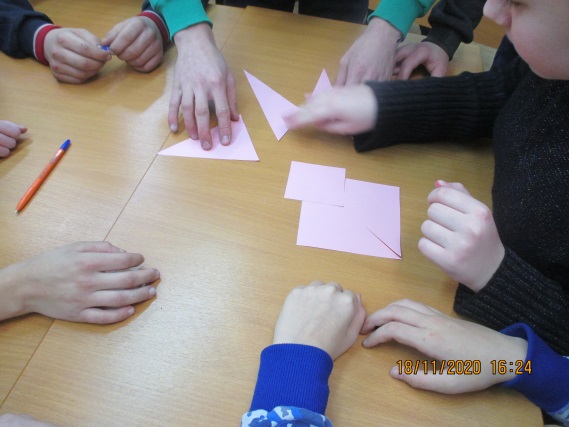 